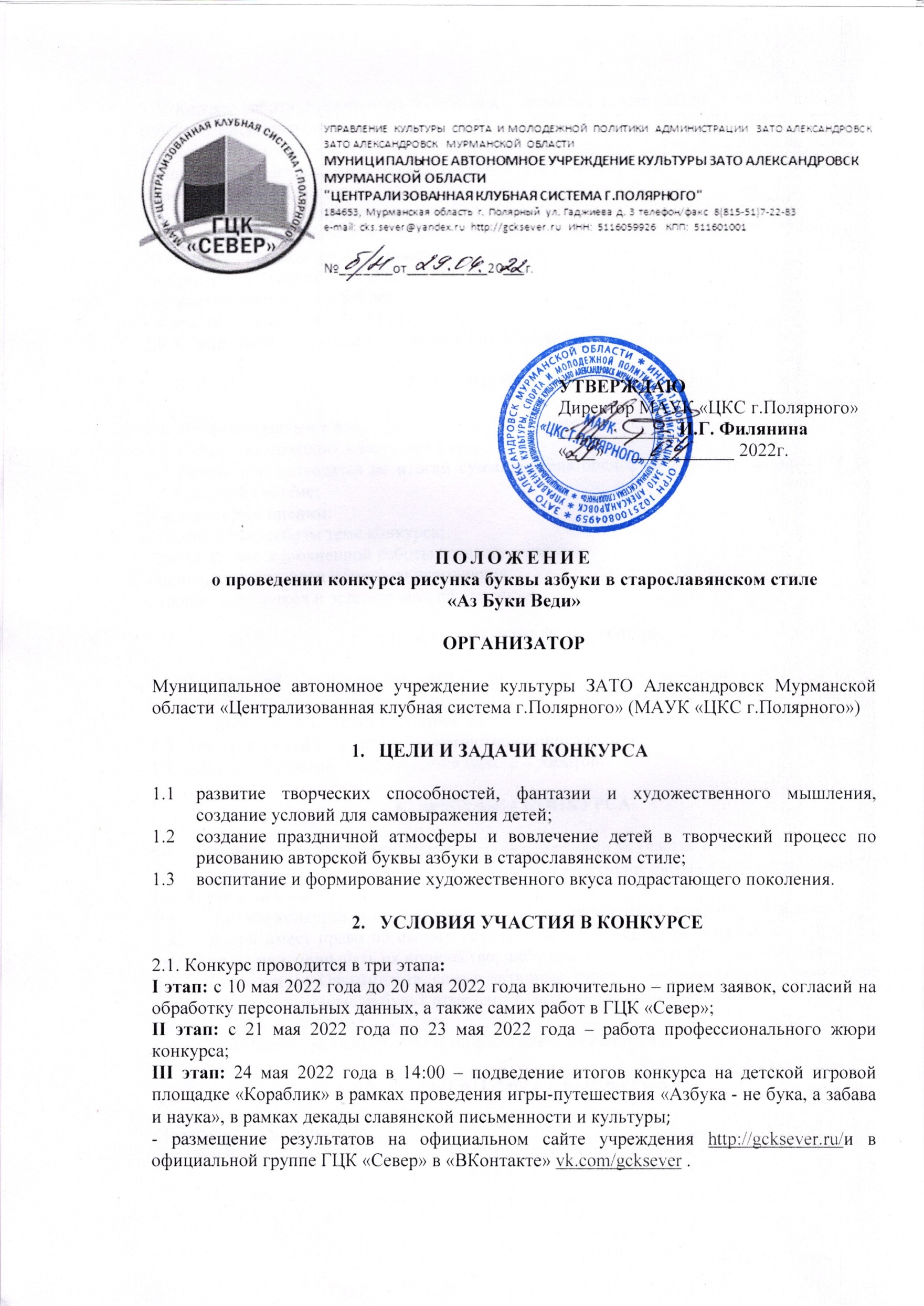 2.2. Для участия в конкурсе необходимо до 20 мая 2022 года принести в ГЦК «Север» (г. Полярный, ул. Гаджиева, д.3) рисунок, заявку на участие (Приложение №1), согласие на обработку персональных данных (Приложение №2), организационный взнос;2.3. Каждая работа должна быть подписана – фамилия и имя автора, возраст, название работы и т.п. (Приложение №3);2.4. К участию в конкурсе принимаются работы, выполненные в любой технике (акварель, гуашь, батик, витраж, аэрография, граттажи т.д.) на формате А-4 (альбомный лист), выполненные в 2022 году;2.5. Каждый участник представляет не более одной работы;2.6. Для участия в конкурсе принимаются индивидуальные или коллективные работы;2.7. Конкурс проводится по возрастным категориям:- возрастная категория – 6-7 лет;- возрастная категория – 8-9 лет;- возрастная категория – 10-11 лет.2.8. Специальная номинация для детей с ОВЗ, без возрастных ограничений.ОЦЕНКА РАБОТ Профессиональное жюри формируется Оргкомитетом; Судейство проходит в закрытой форме; Результаты подводятся по итогам суммирования оценок всех членов жюри по 10-ти балльной системе; Критерии оценки:- соответствие работы теме конкурса;- соответствие выполненной работы возрасту участника;- оригинальность идеи и техники исполнения;- творческий подход и эстетичность оформления.ФИНАНСОВЫЕ УСЛОВИЯ Для участия в конкурсе рисунка буквы азбуки в старославянском стиле «Аз Буки Веди» участники оплачивают организационный взнос в размере 100 рублей за одного участника. Организационный взнос является регистрационным взносом за участие; Для людей с ОВЗ – участие без организационного взноса; Оплата наличными принимается вместе с работой.НАГРАДЫ КОНКУРСАВсе участники конкурса награждаются дипломами за участие в электронном виде;Победители конкурса в каждой возрастной категории награждаются дипломами I, II и III степени в электронном виде;Диплом конкурса будет отправлен на электронную почту, указанную в заявке;Жюри имеет право по своему усмотрению не присуждать дипломы по степеням, увеличивать или уменьшать их количество, либо присуждать Специальные дипломы;По решению Оргкомитета, самые активные учреждения, организации, творческие коллективы и руководители будут отмечены Благодарственными письмами в электронном виде;Решение жюри окончательно, обжалованию не подлежит.6. 	ОРГКОМИТЕТ КОНКУРСАПредседатель оргкомитета:Члены оргкомитета:Контактные телефоны членов Оргкомитета: 8(81551)7-51-49Организаторы конкурса занимаются только организационными вопросами.Организаторами конкурса не рассматриваются претензии по поводу решения жюри, т.к. вопросы, связанные с определением победителей, находятся вне компетенции членов оргкомитета.Приложение № 1Данные,  указанные в заявке, будут использованы в дипломе.Диплом, будет отправлен на электронный адрес, указанный в заявке.ЗАЯВКАна участие в конкурсе рисунка буквы азбуки в старославянском стиле «Аз Буки Веди»Ф.И.О. участника (полностью)Возраст участникаНазвание работы, техника выполненияУчреждение, направляющее участника, адрес, контактный номер телефона, e-mailФИО руководителя, контактный номер телефона для связиДата                                                                                                      подписьПриложение № 2СОГЛАСИЕ 
НА ОБРАБОТКУ ПЕРСОНАЛЬНЫХ ДАННЫХВ соответствии с Федеральным законом от 27.07.2006 № 152-ФЗ «О персональных данных» выражаю согласие муниципальному автономному учреждению культуры ЗАТО Александровск Мурманской области «Централизованная клубная система г.Полярного» (далее МАУК «ЦКС г. Полярного»), расположенному по адресу: 184650 г. Полярный, ул. Гаджиева, д. 3, на обработку моих персональных данных, относящихся исключительно к перечисленным ниже категориям персональных данных: фамилия, имя, отчество; серия и номер паспорта; дата рождения; место регистрации;пол; место работы; место службы; номер телефона; фотографии.Я даю согласие на использование персональных данных исключительнов целях заполнения дипломов, размещения информации на официальном сайте учреждения и в группах социальных сетей Вк и ОК, а также на хранение данных об этих результатах на электронных носителях.Настоящее согласие предоставляется мной на осуществление действий в отношении моих персональных данных, которые необходимы для достижения указанных выше целей, включая (без ограничения) сбор, систематизацию, накопление, хранение, уточнение (обновление, изменение), использование, передачу третьим лицам для осуществления действий по обмену информацией, обезличивание, блокирование персональных данных, а также осуществление любых иных действий, предусмотренных действующим законодательством Российской Федерации.Я проинформирован, что МАУК «ЦКС г. Полярного» гарантирует обработку моих персональных данных в соответствии с действующим законодательством Российской Федерации как неавтоматизированным, так и автоматизированным способами.Данное согласие действует до достижения целей обработки персональных данных или в течение срока хранения информации.Данное согласие может быть отозвано в любой момент по моему письменному заявлению.  Я подтверждаю, что, давая такое согласие, я действую по собственной воле и в своих интересах.Подписиучастников Конкурса(в случае несовершеннолетия участника – его законного представителя) и руководителейПриложение № 3Образец заполнения этикетки к работеЭТИКЕТКАШрифт 12, строго по размерам: 85 х 45 ммВнимание!Этикетку закрепить на рисунок в правом нижнем углу конкурсной работыТатьяна Викторовна Бут - заместитель директора по основной деятельности МАУК «ЦКС г.Полярного»Юлия Васильевна Парнева – заведующая отделом развития;Марина Петровна Данилова – заведующая отделом культурно-досуговой деятельности;Анна Сергеевна Томашевская– методист по работе с детьми и подростками№ п/пФ.И.О.ДатаПодписьСАННИКОВА АЛИНА, 12 лет«Я РИСУЮ БУКВЫ»бумага, гуашь, 2022 г.ДЕТСКАЯ ШКОЛА ИСКУССТВ № 3Педагог: Иванова Ольга Владимировна